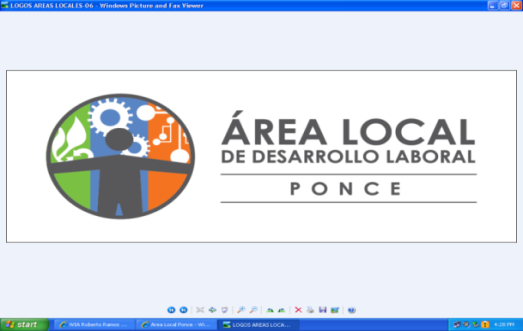 CALENDARIO REUNIONES JUNTA EN PLENO 2021JUNTA LOCAL DE DESARROLLO LABORAL/PONCETel. 787-848-8148 Fax: 787-848-8128Email: juntalocalponce@hotmail.comPor favor separe estas fechas en su Calendario o Agenda. Sujeto a Cambios.(Primera reunión de la Junta en Pleno del año)17 de febrero de 20218:30 a.m.(Segunda reunión de la Junta en Pleno del año) 21 de abril de 20218:30 a.m.(Tercera reunión de la Junta en Pleno del año) 16 de junio de 20218:30 a.m.(Cuarta reunión de la Junta en Pleno del año)18 de agosto de 20218:30 a.m.(Quinta reunión de la Junta en Pleno del año)20 de octubre de 20218:30 a.m.(Última reunión de la Junta en Pleno del año)8 de diciembre de 202111:00 a.m.